 Request for ERS and/or ELF involvement in international projects PROPOSAL FORM Rationale: 
The European Respiratory Society (www.ersnet.org) and European Lung Foundation (www.europeanlung.org) evaluate their direct involvement in European and international projects on a case-by-case basis based upon information provided by prospective applicants. This form needs to be completed when ERS and/or ELF involvement is anticipated in a proposal addressing a call for submission by a funding programme. This includes Horizon 2020, Innovative Medicines Initiative, or any other international project or consortia.Important note: 
Please note that ERS and ELF are two separate legal entities. ERS is a not-for-profit organisation based in Switzerland. ELF is a registered charity in the UK. ERS and ELF are considered linked third parties according to EU rules which allows for subcontracting between the two parties, if needed. 
In order to ensure that ERS and/or ELF have sufficient time to review your proposal and discuss potential participation (e.g. activities, budget), please complete the form and return it at least three months before the call submission deadline. After this date, we cannot guarantee that we will have sufficient time to process your request. I anticipate to involve: ERS ELF Both ERS and ELFIf you seek European Respiratory Society (ERS) involvement e.g. project management through the ERS Research Agency; scientific dissemination at ERS International Congress; educational activities (e.g. webinars, courses, e-learning platform) targeting respiratory specialists; news dissemination to ERS network via the ER newsletter and other communications tools (e.g. social media, website development, video, corporate identity development, dissemination via regional/national societies); development of clinical practice guidelines, statements or technical standards; organisation of awareness raising or advocacy/policy events targeting policy makers at EU-level via our ERS Brussels office, please return the completed form to: scientific@ersnet.org. If you seek European Lung Foundation (ELF) involvement e.g. for messages to the lay public and patient-related activities; communicating respiratory science to those outside the respiratory field; working to ensure that people with lung diseases and the general public have the opportunity to influence respiratory research and clinical guidelines at the European level, please return the completed form to: info@europeanlung.org. If you seek the involvement of both ERS and ELF, return the completed form to both e-mail addresses as indicated above.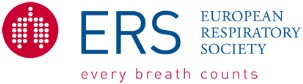 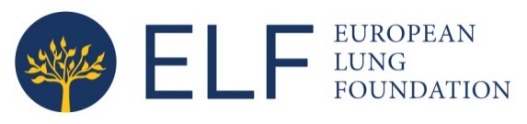 Acronym and title of the proposal:Title of the EU call for proposal:Submission deadline:Are you or someone else in the consortium an ERS member?
 Yes, an ERS member is involved in the proposed consortium, please provide name:First name:     Last name:  No, there are no ERS members involved in this consortium	List all the expected consortium partners:Please provide a short summary (max 100 words) of the proposed project and its objectives as well as the added-value of ERS and/or ELF participation in the project (max 100 words)Please provide a short explanation of the expected role and main tasks for ERS and/or ELF in the framework of this project e.g. as work package leader for dissemination; educational and training activities; patient involvement etc. (max 100 words). Provide a list of the project deliverables expected from ERS and/or ELF In view of the proposed role and deliverables as mentioned in points 5 and 6 above, please indicate the anticipated budget for ERS and/or ELF participation

Briefly explain how the project addresses the expected impact of the call? Please state the relevance of the project to advance respiratory medicine e.g. how will the project improve the lives of people with lung conditions and address unmet needs? Access to the draft project proposal  Please attach (if relevant) any draft project proposal.Contact information:Name: Email: Tel. no: Institution: ERS / ELF apply strict rules on conflict of interest (CoI) ERS/ELF rules on CoI must be respected by all project participants in particular with regard to any real or perceived relationship with the tobacco industry. As of  1  January  2020, this also applies to alternative nicotine delivery products such as e-cigarette and heated tobacco products. Please refer to Article III.3 in the ERS Constitution and article IX in the ERS By-Laws: https://www.ersnet.org/the-society/who-we-are/ers-governance-and-transparency 
Please confirm by ticking the box hereunder:
 No consortium member has been full or part-time employee of, paid consultant or advisor to/received a grant from the tobacco industry at any time after 1.1.2000, for any project or programme nor has any conflicts of interest relating to alternative nicotine delivery products such as e-cigarette and heated tobacco products after 1.1.2020. Procedure and timing 
This form together with any relevant other information provided by the applicant will be sent to the EU Scientific Relations Director, the concerned Assembly representative, the ELF Chair as well as the Patient Advisory Group(s), if and as relevant, for review prior to final decision by the ERS Management Group. An initial reply, which will set out a more specific timeline for the ERS and/or ELF decision, will be sent to the contact person listed above within two working weeks of receipt.ConfidentialityPlease note ERS/ELF might decide to participate in more than one call for proposal on the same topic. Strict confidentiality rules will ensure that no information will be released to any other parties.